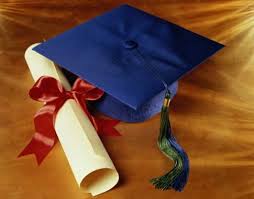 ΠΡΟΣΚΛΗΣΗΣας προσκαλούμε στην τελετή καθομολόγησηςτων  ΠΤΥΧΙΟΥΧΩΝτου Τμήματος  Νοσηλευτικής του ΤΕΙ Δυτικής Ελλάδας,που θα πραγματοποιηθεί στo Μεγάλο Αμφιθέατροτου Συνεδριακού Κέντρουτην  Πέμπτη 22 Μαρτίου  2018  και ώρα              11:30μ.μ.  (Α-Κ)  και 12:30μ.μ (Λ-Ω)	                       Ο Πρόεδρος του Τμήματος                                  Παναγιώτης Κιέκκας                                         Αναπλ. Καθηγητής 	                            